О создании патрульно-маневренной группына территории сельского поселения  Арслановский  сельсоветВ соответствии с пунктами 8 и 9 части 1 статьи 14 Федерального закона от 6 октября 2003 года № 131-ФЗ «Об общих принципах организации местного самоуправления в Российской Федерации», во исполнение пункта 1.6. протокола заседания Комиссии Республики Башкортостан по чрезвычайным ситуациям и обеспечению пожарной безопасности от 4 апреля 2017 года № 8, а также в целях достижения высокого уровня готовности и слаженности к оперативному реагированию на природные загорания и эффективным действиям по их тушению на начальном этапе и недопущению перехода пожаров на населенные пункты и лесной фонд, пересечение незаконной деятельности в лесах на территории сельского поселения Арслановский сельсовет, ПОСТАНОВЛЯЮ:Создать на территории сельского поселения  Арслановский сельсовет патрульно-маневренную группу (приложение № 1).Утвердить Порядок организации и работы патрульно-маневренной группы сельского поселения Арслановский сельсовет (приложение № 2).В качестве патрульной машины закрепить служебный автомобиль сельского поселения Арслановский сельсовет ВАЗ 2114 гос. номер М 433ВТ 102RUS.Контроль за исполнением данного постановления оставляю за собой.Глава сельского поселенияАрслановский  сельсоветмуниципального районаБуздякский район РБ                                                             В.К.ХафизовПриложение № 1утверждено постановлением главы сельского поселенияАрслановский сельсоветмуниципального районаБуздякский район РБот « 12 »  мая 2017 г. № 25СОСТАВпатрульно-маневренной группы сельского поселения Арслановский сельсоветУправляющий делами сельского поселения Арслановский сельсовет                                              Л.А.ФаткуллинаПриложение № 2утверждено постановлением главы сельского поселенияАрслановский  сельсоветмуниципального районаБуздякский район РБот « 12 » мая 2017 г. № 25ПОРЯДОКорганизации и работы патрульно-маневренной группы сельского поселения Арслановский сельсоветПорядок разработан в целях повышения эффективности работы по выявлению, предупреждению и ликвидации очагов природных пожаров на ранней стадии их развития, проведения профилактической работы среди населения по недопущению сжигания растительности на территории сельского поселения  Арслановский сельсовет.Основными задачами патрульно-маневренной группы являются:выявление фактов сжигания населением мусора на территории населенных пунктов сельского поселения, загораний (горения) растительности на территории сельского поселения;проведение профилактических мероприятий среди населения по соблюдению правил противопожарного режима;принятие мер по локализации и ликвидации выявленных при родных загораний и сжигания мусора, принятие решение о необходимости привлечения дополнительных сил и средств;первичное определение возможной причины его возникновения и выявление лиц виновных в совершении правонарушения, с дальнейшей передачей информации в надзорные органы;идентификации термических точек, определение площади пожара, направления и скорости распространения огня;мониторинг обстановки;взаимодействие с ЕДДС муниципального района.Патрульно-маневренная группа оснащается:средствами связи (сотовые телефоны);средствами пожаротушения (мотопомпы с рукавами), шанцевыми инструментами (лопаты, топоры), механизированным инструментом (бензопилы);техникой для доставки групп, в том числе техникой с запасами огнетушащих веществ (прицепы с емкостями для воды, автоцистерны).При повышенной вероятности возникновения природных пожаров (ландшафтных пожаров, сжигания прошлогодней травы, камыша и пр.) работа патрульно-маневренной группы организуется ежедневно. Состав, маршрут движения и время работы группы планируется заранее, на следующие сутки. Информация передается в ЕДДС муниципального района.При получении сведений о нескольких термических точках реагирование осуществляется на каждую из них, в первую очередь проверяются термические точки, расположенные в 3-ех километровой зоне от населенных пунктов (объектов экономики). Выезд патрульно-маневренной группы осуществляется по решению главы сельского поселения не позднее 10 минут с момента получения информации о выявленной термической точке. По результатам отработки термических точек старший патрульно- маневренной группы проводит анализ реагирования (с приложением актов, фотоматериалов) и направляет материалы в ЕДДС муниципального района.Управляющий делами сельского поселенияАрслановский  сельсовет                                          Л.А.ФаткуллинаБашкортостан РеспубликаhыБүздəк районымуниципаль районынынАрыслан ауыл советыауыл биләмәһехакимияте452722, Иске Богазы ауылыҮҙәк урамы, 53/4Тел2-91-83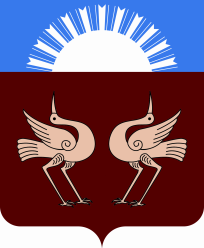 Республика БашкортостанАдминистрациясельского поселенияАрслановский сельсоветмуниципального районаБуздякский район452722, с. Старые БогадыУл.Центральная, 53/4Тел. 2 -91-83  К А Р А Р«12» май 2017й.         № 25П О С Т А Н О В Л Е Н И Е              «12»  мая .В.К.Хафизов–Глава сельского поселения Арслановский сельсовет, руководитель группы.Члены группы:Адуллин Ф.Г.Заитов Р.Р.Хафизов.М.К.